Milestone Four: Database Data ModelSouthern New Hampshire UniversityPrinciples of Database DesignIT-650Prof. Bindu GeorgeOctober 18, 2017Milestone Four: Database Data ModelData Modeling for the Finance Department at Grandfield CollegeThe study will work with the finance department at Grandfield College to develop and illustrate a compressive enterprise data model. Data ModelIt organizes elements of data and ensure that they relate to one another with entities in the real world. For every database to be created there is a need that a data model is created listing all operation and rules for a reliable system. Formally the basic inputs in data modelling are entities, operations, attributes, relations and Tables. The study will review all the requirements in the Finance department. (Blaha, 2017)AdministrationAble to view available students list.Able to search available student list.Able to update student list.Able to make requests for student details.Able to track student fee status.Able to track student fee balance.Able to clear a student after his/her full cause.Able to classify students by cause and tag the respective fee payment.StudentAble to make requests for the fee balance Able to make requests for the fee structure.Lecturers and Other Staff MembersAble to view list of approve students to take a course.Entities and Attributes and The Relations That Exist Between Them.Entities Students.Administration.Staff.AttributesKey for student accounts.Key for student details.Key for student list.Relations.Administration to students-one to many relationship.Administration to staff-one to many relationship.Staff to students-many to many relationship.Student to student-one to one relationship.TableStudent account table.Illustration of key entities 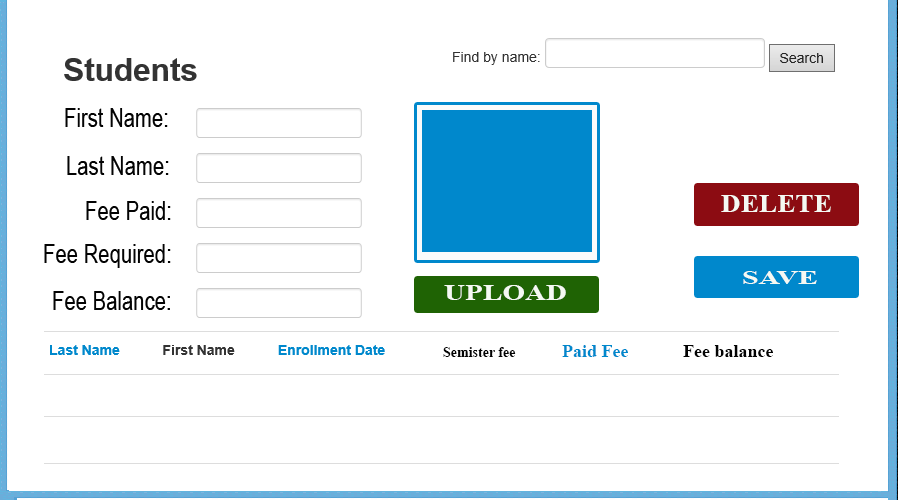 The diagram to illustrate the different operations in a data model (Kendle, 2017).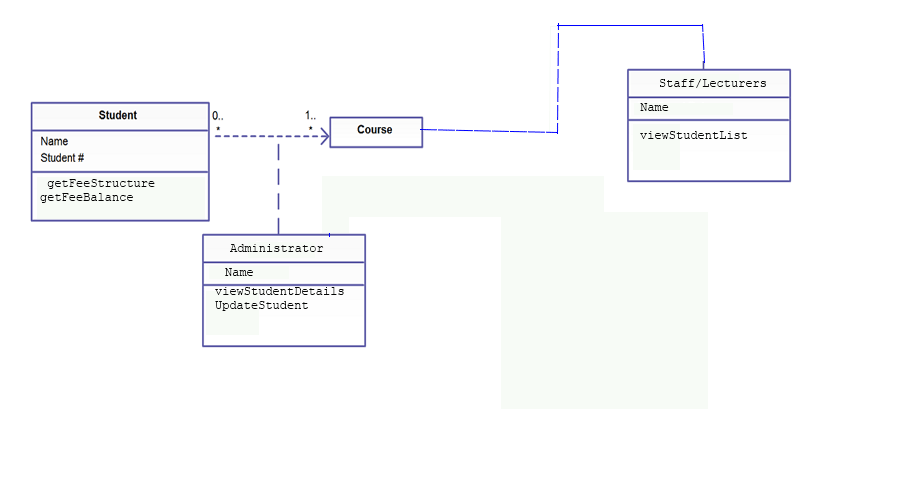 A Class Diagram with Enterprise Architect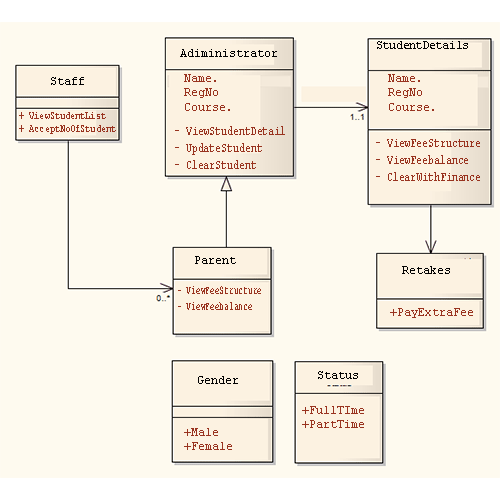 After coming up with a proper data model, the next step is to implement it in a database management system to enable users to manage a large amount of data within an application. With the proper DBMS in place, institutions such as Grandfield college will achieve efficiency in handling multiple data types, some of which is easily manageable, such as student records, fee structure information, and courses, while, some systems are much more complex to meet its user’s needs (Aveda, 2015, para. 2).  Some of known DBMS according to (Panwar, 2011) include:Relational databases management systemHierarchical databases management systemNetwork databases management systemObject-oriented databases management systemReferencesBlaha, M. (2017). Enterprise Data Modeling. Dataversity: http://www.dataversity.net/last-blog-data-modeling-sql-umlKendle, N. (2017). The Enterprise Data Model. TDAN.com: http://tdan.com/the-enterprise-data-model/5205L., Reese, E. and Stupay, R. (2017). Learn about class diagrams @OpenClassrooms. 	OpenClassrooms: https://openclassrooms.com/courses/design-a-database-with-uml-1/primary-keysPanwar, A. (2011). Types of Database Management Systems. Retrieved from http://www.c-sharpcorner.com/UploadFile/65fc13/types-of-database-management-systems/